Принято на сессииСовета депутатов 23.04.2021Р Е Ш Е Н И Ерп. Усть-Абаканот 26 апреля  2021 г.                                                                      №  15Об утверждении Положения «О порядке организации и проведения общественных обсуждений или публичных слушаний в области градостроительной деятельности в Усть-Абаканском районе»На основании ходатайства Главы Усть-Абаканского района, в соответствии с Градостроительным кодексом Российской Федерации, Федеральным законом от 06.10.2003 № 131-ФЗ «Об общих принципах организации местного самоуправления в Российской Федерации», руководствуясь статьями 15, 23, 64 Устава муниципального образования Усть-Абаканский район, Совет депутатов Усть-Абаканского района Республики ХакасияРЕШИЛ:1. Утвердить прилагаемое Положение «О порядке организации и проведения общественных обсуждений или публичных слушаний в области градостроительной деятельности в Усть-Абаканском районе».2. Признать утратившим силу решение Совета депутатов Усть-Абаканского района от 21.06.2018 № 36 «Об утверждении Положения «О Порядке организации и проведении общественных обсуждений, публичных слушаний по проектам градостроительный решений на территории муниципального образования Усть-Абаканский район».3. Настоящее Решение вступает в силу после его официального опубликования в газете «Усть-Абаканские известия официальные».4. Направить настоящее решение Главе Усть-Абаканского района               Е.В. Егоровой для подписания и официального опубликования.Председатель Совета депутатов		         	             ГлаваУсть-Абаканского района                                   	    Усть-Абаканского района                         ___________ В.М. Владимиров			               ___________ Е.В. ЕгороваПриложениек решению Совета депутатовУсть-Абаканского районаот 26.04.2021г.№ 15Положение «О порядке организации и проведения общественных обсуждений или публичных слушаний в области градостроительной деятельности в Усть-Абаканском районе» I. Общие положения1. Настоящее Положение устанавливает порядок организации и проведения на территории Усть-Абаканского района общественных обсуждений или публичных слушаний по проектам генеральных планов, проектам правил землепользования и застройки, проектам планировки территории, проектам межевания территории, проектам, предусматривающим внесение изменений в один из указанных утвержденных документов, проектам решений о предоставлении разрешения на условно разрешенный вид использования земельного участка или объекта капитального строительства, проектам решений о предоставлении разрешения на отклонение от предельных параметров разрешенного строительства, реконструкции объектов капитального строительства (далее - проекты) в целях соблюдения права человека на благоприятные условия жизнедеятельности, прав и законных интересов правообладателей земельных участков и объектов капитального строительства.2. Публичные слушания проводятся по проектам генеральных планов, проектам правил землепользования и застройки, проектам, предусматривающим внесение изменений в один из указанных утвержденных документов, проектам решений о предоставлении разрешения на условно разрешенный вид использования земельного участка или объекта капитального строительства, проектам решений о предоставлении разрешения на отклонение от предельных параметров разрешенного строительства, реконструкции объектов капитального строительства.3. Общественные обсуждения проводятся по проектам планировки территории, проектам межевания территории, проектам, предусматривающим внесение изменений в один из указанных утвержденных документов.4. Финансирование расходов, связанных с организацией и проведением общественных обсуждений или публичных слушаний по проектам генеральных планов, проектам правил землепользования и застройки, проектам планировки территории, проектам межевания территории, проектам, предусматривающим внесение изменений в один из указанных утвержденных документов, осуществляется за счет средств бюджета Усть-Абаканского района.Расходы, связанные с организацией и проведением публичных слушаний по проекту решения о предоставлении разрешения на условно разрешенный вид использования, разрешения на отклонение от предельных параметров разрешенного строительства, реконструкции объектов капитального строительства, несет физическое или юридическое лицо, заинтересованное в предоставлении такого разрешения.II. Порядок организации и проведения публичных слушаний5. Инициаторами публичных слушаний могут являться администрация Усть-Абаканского района, а также физические и юридические лица, заинтересованные в предоставлении разрешения на условно разрешенный вид использования земельных участков и объектов капитального строительства, разрешения на отклонение от предельных параметров разрешенного строительства, реконструкции объектов капитального строительства.6. Публичные слушания назначаются постановлением администрации Усть-Абаканского района.7. Организатором публичных слушаний по проектам является Управление имущественных отношений администрации Усть-Абаканского района (далее - уполномоченный орган).8. Участниками публичных слушаний являются:1) по проектам генеральных планов, проектам правил землепользования и застройки, проектам, предусматривающим внесение изменений в один из указанных утвержденных документов:а) граждане, постоянно проживающие на территории, в отношении которой подготовлены данные проекты;б) правообладатели находящихся в границах этой территории земельных участков и (или) расположенных на них объектов капитального строительства, а также правообладатели помещений, являющихся частью указанных объектов капитального строительства;2) по проектам решений о предоставлении разрешения на условно разрешенный вид использования земельного участка или объекта капитального строительства, проектам решений о предоставлении разрешения на отклонение от предельных параметров разрешенного строительства, реконструкции объектов капитального строительства:а) граждане, постоянно проживающие в пределах территориальной зоны, в границах которой расположен земельный участок или объект капитального строительства, в отношении которых подготовлены данные проекты;б) правообладатели находящихся в границах этой территориальной зоны земельных участков и (или) расположенных на них объектов капитального строительства;в) граждане, постоянно проживающие в границах земельных участков, прилегающих к земельному участку, в отношении которого подготовлены данные проекты, правообладатели таких земельных участков или расположенных на них объектов капитального строительства;г) правообладатели помещений, являющихся частью объекта капитального строительства, в отношении которого подготовлены данные проекты;д) в случае, предусмотренном частью 3 статьи 39 Градостроительного кодекса Российской Федерации, правообладатели земельных участков и объектов капитального строительства, подверженных риску негативного воздействия на окружающую среду в результате реализации данных проектов.9. Публичные слушания по проектам проводятся в следующие сроки:1) срок проведения публичных слушаний по проектам генеральных планов, проектам, предусматривающим внесение изменений в генеральный план, с момента оповещения жителей муниципального образования об их проведении до дня опубликования заключения о результатах публичных слушаний не может быть менее одного месяца и более трех месяцев. В случае, указанном в части 7.1 статьи 25 Градостроительного кодекса Российской Федерации, срок проведения публичных слушаний по проекту, предусматривающему внесение изменений в генеральный план, с момента оповещения жителей муниципального образования о проведении таких общественных обсуждений или публичных слушаний до дня опубликования заключения о результатах таких общественных обсуждений или публичных слушаний не может быть менее одного месяца и более двух месяцев;2) срок проведения публичных слушаний по проектам правил землепользования и застройки, проектам, предусматривающим внесение в них изменений, составляет не менее одного и не более трех месяцев со дня опубликования такого проекта. В случае подготовки изменений в правила землепользования и застройки в части внесения изменений в градостроительный регламент, установленный для конкретной территориальной зоны, а также в случае подготовки изменений в правила землепользования и застройки в связи с принятием решения о комплексном развитии территории, публичные слушания по внесению изменений в правила землепользования и застройки проводятся в срок не более чем один месяц;3) срок проведения публичных слушаний по проектам решений о предоставлении разрешения на условно разрешенный вид использования земельного участка или объекта капитального строительства, проектам решений о предоставлении разрешения на отклонение от предельных параметров разрешенного строительства, реконструкции объектов капитального строительства со дня оповещения жителей муниципального образования об их проведении до дня опубликования заключения о результатах публичных слушаний не может быть более одного месяца.10. Публичные слушания проводятся в границах территории, в отношении которой подготовлены проекты.Публичные слушания по проектам генеральных планов, правил землепользования и застройки и по проектам, предусматривающим внесение изменений в генеральные планы, правила землепользования и застройки, проводятся в каждом населенном пункте муниципального образования, за исключением случаев, установленных абзацами третьим и четвертым настоящего пункта.В случае подготовки изменений в генеральный план в связи с принятием решения о комплексном развитии территории публичные слушания могут проводиться в границах территории, в отношении которой принято решение о комплексном развитии территории.В случае подготовки изменений в правила землепользования и застройки в части внесения изменений в градостроительный регламент, установленный для конкретной территориальной зоны, а также в случае подготовки изменений в правила землепользования и застройки в связи с принятием решения о комплексном развитии территории, публичные слушания по внесению изменений в правила землепользования и застройки проводятся в границах территориальной зоны, для которой установлен такой градостроительный регламент, в границах территории, подлежащей комплексному развитию.При проведении публичных слушаний в целях обеспечения участников публичных слушаний равными возможностями для участия в публичных слушаниях территория населенного пункта может быть разделена на части.11. Процедура проведения публичных слушаний состоит из следующих этапов:1) оповещение о начале публичных слушаний;2) размещение проекта, подлежащего рассмотрению на публичных слушаниях, и информационных материалов к нему на официальном сайте Усть-Абаканского района в информационно-телекоммуникационной сети «Интернет» (далее - официальный сайт) и открытие экспозиции или экспозиций такого проекта;3) проведение экспозиции или экспозиций проекта, подлежащего рассмотрению на публичных слушаниях;4) проведение собрания или собраний участников публичных слушаний;5) подготовка и оформление протокола публичных слушаний;6) подготовка и опубликование заключения о результатах публичных слушаний.12. Оповещение о начале публичных слушаний готовится на основании постановления администрации Усть-Абаканского района о назначении публичных слушаний и должно содержать:1) информацию о проекте, подлежащем рассмотрению на публичных слушаниях, и перечень информационных материалов к такому проекту;2) информацию об официальном сайте, на котором будут размещены проект, подлежащий рассмотрению на публичных слушаниях, и информационные материалы к нему;3) информацию о порядке и сроках проведения публичных слушаний по проекту, подлежащему рассмотрению на публичных слушаниях;4) информацию о месте, дате открытия экспозиции или экспозиций проекта, подлежащего рассмотрению на публичных слушаниях, о сроках проведения экспозиции или экспозиций такого проекта, о днях и часах, в которые возможно посещение указанных экспозиции или экспозиций;5) информацию о порядке, сроке и форме внесения участниками публичных слушаний предложений и замечаний, касающихся проекта, подлежащего рассмотрению на публичных слушаниях;6) информацию о дате, времени и месте проведения собрания или собраний участников публичных слушаний.13. Форма оповещения о начале публичных слушаний установлена приложением 1 к настоящему Положению.14. В постановлении администрации Усть-Абаканского района о назначении публичных слушаний указываются:1) тема публичных слушаний;2) организатор публичных слушаний;3) дата, время и место проведения собрания или собраний участников публичных слушаний;4) срок проведения публичных слушаний;5) границы территории для проведения публичных слушаний;6) место размещения оповещения о начале публичных слушаний.15. Оповещение о начале публичных слушаний:1) не позднее чем за семь дней до дня размещения на официальном сайте проекта, подлежащего рассмотрению на публичных слушаниях, подлежит опубликованию в газете «Усть-Абаканские известия официальные» и размещению на официальном сайте;2) распространяется на информационных стендах, оборудованных около административных зданий в поселениях, в местах массового скопления граждан и в иных местах, расположенных на территории, в отношении которой подготовлены соответствующие проекты, и (или) в границах территориальных зон и (или) земельных участков, указанных в абзацах третьем и четвертом пункта 10 настоящего Положения, иными способами, обеспечивающими доступ участников публичных слушаний к указанной информации.16. В случае, если условно разрешенный вид использования земельного участка или объекта капитального строительства может оказать негативное воздействие на окружающую среду, публичные слушания проводятся с участием правообладателей земельных участков и объектов капитального строительства, подверженных риску такого негативного воздействия.17. Организатор публичных слушаний направляет сообщения о проведении общественных обсуждений или публичных слушаний по проекту решения о предоставлении разрешения на условно разрешенный вид использования правообладателям земельных участков, имеющих общие границы с земельным участком, применительно к которому запрашивается данное разрешение, правообладателям объектов капитального строительства, расположенных на земельных участках, имеющих общие границы с земельным участком, применительно к которому запрашивается данное разрешение, и правообладателям помещений, являющихся частью объекта капитального строительства, применительно к которому запрашивается данное разрешение. Указанные сообщения направляются не позднее чем через семь рабочих дней со дня поступления заявления заинтересованного лица о предоставлении разрешения на условно разрешенный вид использования.18. Период размещения проекта, подлежащего рассмотрению на публичных слушаниях, на официальном сайте составляет:1) по проектам генеральных планов, проектам, предусматривающим внесение изменений в генеральный план, не менее пятнадцати и не более семидесяти календарных дней со дня размещения такого проекта на официальном сайте;2) по проектам правил землепользования и застройки, проектам, предусматривающим внесение изменений в правила землепользования и застройки, не менее пятнадцати и не более семидесяти календарных дней со дня размещения такого проекта на официальном сайте, а в случае подготовки изменений в правила землепользования и застройки в части внесения изменений в градостроительный регламент, установленный для конкретной территориальной зоны, пятнадцать календарных дней со дня размещения такого проекта на официальном сайте;3) по проектам решений о предоставлении разрешения на условно разрешенный вид использования земельного участка или объекта капитального строительства, проектам решений о предоставлении разрешения на отклонение от предельных параметров разрешенного строительства, реконструкции объектов капитального строительства пятнадцать календарных дней со дня размещения такого проекта на официальном сайте.19. В течение всего периода размещения проекта, подлежащего рассмотрению на публичных слушаниях, и информационных материалов к нему в помещении уполномоченного органа проводится экспозиция или экспозиции такого проекта.20. В ходе работы экспозиции в дни и часы, указанные в оповещении о начале публичных слушаний, проводится консультирование посетителей экспозиции, организуется распространение информационных материалов о проекте, подлежащем рассмотрению на публичных слушаниях. Консультирование посетителей экспозиции осуществляется представителями уполномоченного органа и (или) разработчика проекта, подлежащего рассмотрению на публичных слушаниях, в соответствии с пунктами 79 - 82 настоящего Положения.21. В период размещения проекта, подлежащего рассмотрению на публичных слушаниях, и информационных материалов к нему и проведения экспозиции или экспозиций такого проекта участники публичных слушаний, прошедшие в соответствии с пунктом 23 настоящего Положения идентификацию, имеют право вносить предложения и замечания, касающиеся такого проекта:1) в письменной форме в адрес организатора публичных слушаний;2) посредством записи в журнале учета посетителей экспозиции проекта, подлежащего рассмотрению на публичных слушаниях;3) в письменной или устной форме в ходе проведения собрания или собраний участников публичных слушаний.22. Предложения и замечания, внесенные в соответствии с пунктом 21 настоящего Положения, подлежат регистрации, а также обязательному рассмотрению организатором публичных слушаний, за исключением случая, предусмотренного пунктом 25 настоящего Положения.23. Участники публичных слушаний в целях идентификации представляют сведения о себе (фамилию, имя, отчество (при наличии), дату рождения, адрес места жительства (регистрации) - для физических лиц; наименование, основной государственный регистрационный номер, место нахождения и адрес - для юридических лиц) с приложением документов, подтверждающих такие сведения. Участники публичных слушаний, являющиеся правообладателями соответствующих земельных участков и (или) расположенных на них объектов капитального строительства и (или) помещений, являющихся частью указанных объектов капитального строительства, также представляют сведения соответственно о таких земельных участках, объектах капитального строительства, помещениях, являющихся частью указанных объектов капитального строительства, из Единого государственного реестра недвижимости и иные документы, устанавливающие или удостоверяющие их права на такие земельные участки, объекты капитального строительства, помещения, являющиеся частью указанных объектов капитального строительства.24. Обработка персональных данных участников общественных обсуждений или публичных слушаний осуществляется с учетом требований, установленных Федеральным законом от 27.07.2006 № 152-ФЗ «О персональных данных».25. Предложения и замечания, внесенные в соответствии с 21 настоящего Положения, не рассматриваются в случае выявления факта представления участником публичных слушаний недостоверных сведений.26. Организатором публичных слушаний обеспечивается равный доступ к проекту, подлежащему рассмотрению на публичных слушаниях, всех участников публичных слушаний.27. Перед началом проведения собрания или собраний участников публичных слушаний организатор публичных слушаний осуществляет регистрацию участников публичных слушаний, прибывших для участия в рассмотрении проекта на публичных слушаниях, с целью их идентификации в соответствии с пунктом 23 настоящего Положения.28. Собрание или собрания участников публичных слушаний начинаются с объявления ведущим публичных слушаний темы публичных слушаний, инициатора проведения публичных слушаний, места размещения оповещения о начале публичных слушаний, границ территории для проведения публичных слушаний, информации, содержащейся в опубликованном оповещении о начале публичных слушаний, дате и источнике его опубликования; информации о проекте, подлежащем рассмотрению на публичных слушаниях, и перечне информационных материалов к такому проекту; информации об официальном сайте, на котором был размещен проект и информационные материалы к нему; порядка проведения собрания участников публичных слушаний.29. После оглашения порядка проведения собрания участников публичных слушаний ведущий публичных слушаний докладывает информацию о предложениях и замечаниях, касающихся проекта, внесенных участниками публичных слушаний в письменной форме в адрес организатора публичных слушаний и посредством записи в журнале учета посетителей экспозиции проекта, подлежащего рассмотрению на публичных слушаниях.30. Для обсуждения проекта ведущий предоставляет возможность участникам публичных слушаний представить аргументированные предложения и замечания, касающиеся проекта. Участники публичных слушаний выступают только с разрешения организатора публичных слушаний.31. Продолжительность времени выступления участников публичных слушаний определяется организатором публичных слушаний исходя из количества участников публичных слушаний и времени, отведенного для проведения публичных слушаний, и не может быть более десяти минут на одно выступление.32. По окончании выступления каждого участника публичных слушаний или по истечении предоставленного времени ведущий дает возможность иным участникам публичных слушаний задать уточняющие вопросы по позиции и (или) аргументам выступающего и дополнительное время для ответов на вопросы. Время ответов на вопросы не может превышать времени основного выступления.33. Поступившие в ходе собрания или собраний участников публичных слушаний предложения и замечания, касающиеся проекта, регистрируются в протоколе публичных слушаний.34. Участники публичных слушаний вправе снять свои предложения или присоединиться к предложениям, выдвинутым другими участниками публичных слушаний. Изменения позиций участников публичных слушаний фиксируются в протоколе.35. По окончании представления участниками публичных слушаний предложений и замечаний, касающихся проекта, и рассмотрения их организатором публичных слушаний ведущий публичных слушаний объявляет об окончании проведения публичных слушаний по этому проекту.36. Не позднее дня, следующего за днем проведения собрания или собраний участников публичных слушаний, организатор публичных слушаний подготавливает и оформляет протокол публичных слушаний, в котором указываются:1) дата оформления протокола публичных слушаний;2) информация об организаторе публичных слушаний;3) информация, содержащаяся в опубликованном оповещении о начале публичных слушаний, дата и источник его опубликования;4) информация о сроке, в течение которого принимались предложения и замечания участников публичных слушаний, о территории, в пределах которой проводятся публичные слушания;5) все предложения и замечания участников публичных слушаний с разделением на предложения и замечания граждан, являющихся участниками публичных слушаний и постоянно проживающих на территории, в пределах которой проводятся публичные слушания, и предложения и замечания иных участников публичных слушаний.37. Форма протокола публичных слушаний установлена приложением 2 к настоящему Положению.38. К протоколу публичных слушаний прилагается перечень принявших участие в рассмотрении проекта участников публичных слушаний, включающий в себя сведения об участниках публичных слушаний (фамилию, имя, отчество (при наличии), дату рождения, адрес места жительства (регистрации) - для физических лиц; наименование, основной государственный регистрационный номер, место нахождения и адрес - для юридических лиц).39. Участник публичных слушаний, который внес предложения и замечания, касающиеся проекта, рассмотренного на публичных слушаниях, имеет право получить выписку из протокола публичных слушаний, содержащую внесенные этим участником предложения и замечания. Выписка из протокола публичных слушаний предоставляется организатором публичных слушаний участнику публичных слушаний в течение трех дней со дня его обращения.40. На основании протокола публичных слушаний в течение двух рабочих дней со дня его подписания организатор публичных слушаний осуществляет подготовку заключения о результатах публичных слушаний по форме, установленной приложением 3 к настоящему Положению.41. В заключении о результатах публичных слушаний должны быть указаны:1) дата оформления заключения о результатах публичных слушаний;2) наименование проекта, рассмотренного на публичных слушаниях, сведения о количестве участников публичных слушаний, которые приняли участие в публичных слушаниях;3) реквизиты протокола публичных слушаний, на основании которого подготовлено заключение о результатах публичных слушаний;4) содержание внесенных предложений и замечаний участников публичных слушаний с разделением на предложения и замечания граждан, являющихся участниками публичных слушаний и постоянно проживающих на территории, в пределах которой проводятся публичные слушания, и предложения и замечания иных участников публичных слушаний. В случае внесения несколькими участниками публичных слушаний одинаковых предложений и замечаний допускается обобщение таких предложений и замечаний;5) аргументированные рекомендации организатора публичных слушаний о целесообразности или нецелесообразности учета внесенных участниками публичных слушаний предложений и замечаний и выводы по результатам публичных слушаний.42. Заключение о результатах публичных слушаний не является нормативным документом и носит рекомендательный характер.43. Заключение о результатах публичных слушаний подлежит опубликованию в газете «Усть-Абаканские известия официальные» и размещается на официальном сайте.III. Порядок организации и проведения общественных обсуждений44. Инициаторами общественных обсуждений могут являться администрация Усть-Абаканского района, физические и юридические лица.45. Общественные обсуждения назначаются постановлением администрации Усть-Абаканского района.46. Организатором общественных обсуждений по проектам планировки территории, проектам межевания территории, проектам, предусматривающим внесение изменений в один из указанных утвержденных документов, является уполномоченный орган.47. Участниками общественных обсуждений по проектам планировки территории, проектам межевания территории, проектам, предусматривающим внесение изменений в один из указанных утвержденных документов, являются граждане, постоянно проживающие на территории, в отношении которой подготовлены данные проекты, правообладатели находящихся в границах этой территории земельных участков и (или) расположенных на них объектов капитального строительства, а также правообладатели помещений, являющихся частью указанных объектов капитального строительства.48. В случае внесения изменений в указанные в части 5 статьи 46 Градостроительного кодекса проект планировки территории и (или) проект межевания территории  путем утверждения их отдельных частей общественные обсуждения проводятся применительно к таким утверждаемым частям.49. Срок проведения общественных обсуждений по проектам планировки территории, проектам межевания территории со дня оповещения жителей муниципального образования об их проведении до дня опубликования заключения о результатах общественных обсуждений не может быть менее одного месяца и более трех месяцев.50. Процедура проведения общественных обсуждений состоит из следующих этапов:1) оповещение о начале общественных обсуждений;2) размещение проекта, подлежащего рассмотрению на общественных обсуждениях, и информационных материалов к нему на официальном сайте и открытие экспозиции или экспозиций такого проекта;3) проведение экспозиции или экспозиций проекта, подлежащего рассмотрению на общественных обсуждениях;4) подготовка и оформление протокола общественных обсуждений;5) подготовка и опубликование заключения о результатах общественных обсуждений.51. Оповещение о начале общественных обсуждений готовится на основании постановления администрации Усть-Абаканского района о назначении общественных обсуждений и должно содержать:1) информацию о проекте, подлежащем рассмотрению на общественных обсуждениях, и перечень информационных материалов к такому проекту;2) информацию об официальном сайте, на котором будут размещены проект, подлежащий рассмотрению на общественных обсуждениях, и информационные материалы к нему;3) информацию о порядке и сроках проведения общественных обсуждений по проекту, подлежащему рассмотрению на общественных обсуждениях;4) информацию о месте, дате открытия экспозиции или экспозиций проекта, подлежащего рассмотрению на общественных обсуждениях, о сроках проведения экспозиции или экспозиций такого проекта, о днях и часах, в которые возможно посещение указанных экспозиции или экспозиций;5) информацию о порядке, сроке и форме внесения участниками общественных обсуждений предложений и замечаний, касающихся проекта, подлежащего рассмотрению на общественных обсуждениях.52. Форма оповещения о начале общественных обсуждений установлена приложением 4 к настоящему Положению.53. В постановлении администрации Усть-Абаканского района о назначении общественных обсуждений указываются:1) тема общественных обсуждений;2) организатор общественных обсуждений;3) дата начала и завершения общественных обсуждений;4) границы территории для проведения общественных обсуждений;5) место размещения оповещения о начале общественных обсуждений.54. Оповещение о начале общественных обсуждений:1) не позднее чем за семь дней до дня размещения на официальном сайте проекта, подлежащего рассмотрению на общественных обсуждениях, подлежит опубликованию в газете «Усть-Абаканские известия официальные» и размещению на официальном сайте;2) распространяется на информационных стендах, оборудованных около административных зданий в поселениях, в местах массового скопления граждан и в иных местах, расположенных на территории, в отношении которой подготовлены соответствующие проекты, иными способами, обеспечивающими доступ участников общественных обсуждений к указанной информации.55. Период размещения проекта, подлежащего рассмотрению на общественных обсуждениях, на официальном сайте составляет не менее пятнадцати и не более семидесяти календарных дней со дня размещения такого проекта на официальном сайте.56. В течение всего периода размещения проекта, подлежащего рассмотрению на общественных обсуждениях, и информационных материалов к нему в помещении уполномоченного органа проводятся экспозиция или экспозиции такого проекта.57. В ходе работы экспозиции в дни и часы, указанные в оповещении о начале общественных обсуждений, проводится консультирование посетителей экспозиции, организуется распространение информационных материалов о проекте, подлежащем рассмотрению на общественных обсуждениях. Консультирование посетителей экспозиции осуществляется представителями уполномоченного органа и (или) разработчика проекта, подлежащего рассмотрению на общественных обсуждениях, в соответствии с пунктами 79 - 82 настоящего Положения.58. В период размещения проекта, подлежащего рассмотрению на общественных обсуждениях, и информационных материалов к нему и проведения экспозиции или экспозиций такого проекта участники общественных обсуждений, прошедшие в соответствии с пунктом 60 настоящего Положения идентификацию, имеют право вносить предложения и замечания, касающиеся такого проекта:1) посредством официального сайта;2) в письменной форме в адрес организатора общественных обсуждений;3) посредством записи в журнале учета посетителей экспозиции проекта, подлежащего рассмотрению на общественных обсуждениях;59. Предложения и замечания, внесенные в соответствии с пунктом 58 настоящего Положения, подлежат регистрации, а также обязательному рассмотрению организатором общественных обсуждений, за исключением случая, предусмотренного пунктом 60 настоящего Положения.60. Участники общественных обсуждений в целях идентификации представляют сведения о себе (фамилию, имя, отчество (при наличии), дату рождения, адрес места жительства (регистрации) - для физических лиц; наименование, основной государственный регистрационный номер, место нахождения и адрес - для юридических лиц) с приложением документов, подтверждающих такие сведения. Участники общественных обсуждений, являющиеся правообладателями соответствующих земельных участков и (или) расположенных на них объектов капитального строительства и (или) помещений, являющихся частью указанных объектов капитального строительства, также представляют сведения соответственно о таких земельных участках, объектах капитального строительства, помещениях, являющихся частью указанных объектов капитального строительства, из Единого государственного реестра недвижимости и иные документы, устанавливающие или удостоверяющие их права на такие земельные участки, объекты капитального строительства, помещения, являющиеся частью указанных объектов капитального строительства.61. Не требуется представление указанных в пункте 60 настоящего Положения документов, подтверждающих сведения об участниках общественных обсуждений (фамилию, имя, отчество (при наличии), дату рождения, адрес места жительства (регистрации) - для физических лиц; наименование, основной государственный регистрационный номер, место нахождения и адрес - для юридических лиц), если данными лицами вносятся предложения и замечания, касающиеся проекта, подлежащего рассмотрению на общественных обсуждениях, посредством официального сайта (при условии, что эти сведения содержатся на официальном сайте). При этом для подтверждения сведений, указанных в пункте 60 настоящего Положения, может использоваться единая система идентификации и аутентификации.62. Обработка персональных данных участников общественных обсуждений или публичных слушаний осуществляется с учетом требований, установленных Федеральным законом от 27.07.2006 № 152-ФЗ «О персональных данных».63. Предложения и замечания, внесенные в соответствии с пунктом 58 настоящего Положения, не рассматриваются в случае выявления факта представления участником общественных обсуждений недостоверных сведений.64. Организатором общественных обсуждений обеспечивается равный доступ к проекту, подлежащему рассмотрению на общественных обсуждениях, всех участников общественных обсуждений (в том числе путем предоставления при проведении общественных обсуждений доступа к официальному сайту).65. Официальный сайт должен обеспечивать возможность:1) проверки участниками общественных обсуждений полноты и достоверности отражения на официальном сайте внесенных ими предложений и замечаний;2) представления информации о результатах общественных обсуждений, количестве участников общественных обсуждений.66. В течение пяти рабочих дней со дня окончания периода размещения проекта, подлежащего рассмотрению на общественных обсуждениях, и информационных материалов к нему организатор общественных обсуждений осуществляет рассмотрение зарегистрированных предложений и замечаний участников общественных обсуждений.67. Не позднее дня, следующего за днем рассмотрения зарегистрированных предложений и замечаний участников общественных обсуждений, организатор общественных обсуждений подготавливает и оформляет протокол общественных обсуждений, в котором указываются:1) дата оформления протокола общественных обсуждений;2) информация об организаторе общественных обсуждений;3) информация, содержащаяся в опубликованном оповещении о начале общественных обсуждений, дата и источник его опубликования;4) информация о сроке, в течение которого принимались предложения и замечания участников общественных обсуждений, о территории, в пределах которой проводятся общественные обсуждения;5) все предложения и замечания участников общественных обсуждений с разделением на предложения и замечания граждан, являющихся участниками общественных обсуждений и постоянно проживающих на территории, в пределах которой проводятся общественные обсуждения, и предложения и замечания иных участников общественных обсуждений.68. Форма протокола общественных обсуждений установлена приложением 5 к настоящему Положению.69. К протоколу общественных обсуждений прилагается перечень принявших участие в рассмотрении проекта участников общественных обсуждений, включающий в себя сведения об участниках общественных обсуждений (фамилию, имя, отчество (при наличии), дату рождения, адрес места жительства   (регистрации) - для физических лиц; наименование, основной государственный регистрационный номер, место нахождения и адрес - для юридических лиц).70. Участник общественных обсуждений, который внес предложения и замечания, касающиеся проекта, рассмотренного на общественных обсуждениях, имеет право получить выписку из протокола общественных обсуждений, содержащую внесенные этим участником предложения и замечания. Выписка из протокола общественных обсуждений предоставляется организатором общественных обсуждений участнику общественных обсуждений в течение трех дней со дня его обращения.71. На основании протокола общественных обсуждений в течение двух рабочих дней со дня его подписания организатор общественных обсуждений осуществляет подготовку заключения о результатах общественных обсуждений по форме, установленной приложением 6 к настоящему Положению.72. В заключении о результатах общественных обсуждений должны быть указаны:1) дата оформления заключения о результатах общественных обсуждений;2) наименование проекта, рассмотренного на общественных обсуждениях, сведения о количестве участников общественных обсуждений, которые приняли участие в общественных обсуждениях;3) реквизиты протокола общественных обсуждений, на основании которого подготовлено заключение о результатах общественных обсуждений;4) содержание внесенных предложений и замечаний участников общественных обсуждений с разделением на предложения и замечания граждан, являющихся участниками общественных обсуждений и постоянно проживающих на территории, в пределах которой проводятся общественные обсуждения, и предложения и замечания иных участников общественных обсуждений. В случае внесения несколькими участниками общественных обсуждений одинаковых предложений и замечаний допускается обобщение таких предложений и замечаний;5) аргументированные рекомендации организатора общественных обсуждений о целесообразности или нецелесообразности учета внесенных участниками общественных обсуждений предложений и замечаний и выводы по результатам общественных обсуждений.73. Заключение о результатах общественных обсуждений не является нормативным документом и носит рекомендательный характер.74. Заключение о результатах общественных обсуждений подлежит опубликованию в газете «Усть-Абаканские известия официальные» и размещается на официальном сайте.IV. Требования к информационным стендам, на которых размещаются оповещения о начале общественных обсуждений или публичных слушаний75. Информационные стенды оборудуются на видном, доступном месте.76. Высота размещения информации должна быть рассчитана на средний рост заявителя (не выше 170 см, не ниже 140 см).77. Информация, размещаемая на информационном стенде, должна быть выполнена черным шрифтом размером не менее 14 кеглей на белом фоне, иметь заголовок более крупный, чем основной текст сообщения.78. Размещаемая информация должна быть защищена от стихийных повреждений и наклеивания коммерческой рекламы и объявлений физических лиц.V. Порядок проведения экспозиции проекта, подлежащего рассмотрению на общественных обсуждениях или публичных слушаниях, а также порядок консультирования посетителей экспозиции проекта, подлежащего рассмотрению на общественных обсуждениях или публичных слушаниях79. Размещение экспозиции (демонстрационных материалов проекта и информационных материалов к нему) осуществляется на стационарных стендах, размещенных в помещении уполномоченного органа, одновременно с размещением на официальном сайте проекта, подлежащего рассмотрению на общественных обсуждениях или публичных слушаниях.80. Экспозиция должна содержать тему проекта, подлежащего рассмотрению на общественных обсуждениях или публичных слушаниях, текстовые и графические материалы проекта, фамилию, имя, отчество, телефон и номер кабинета контактного лица, осуществляющего консультирование (представителя уполномоченного на проведение общественных обсуждений органа местного самоуправления), указание номера кабинета, в котором находится журнал учета посетителей экспозиции проекта, подлежащего рассмотрению на общественных обсуждениях, или журнал учета посетителей экспозиции проекта, подлежащего рассмотрению на публичных слушаниях.81. Консультирование посетителей экспозиции проекта осуществляется по требованию в дни и часы, указанные в оповещении о начале общественных обсуждений или публичных слушаний, в которые возможно посещение указанных экспозиции или экспозиций, непосредственно при личном обращении к специалисту, осуществляющему консультирование.82. Перед началом консультирования представителями уполномоченного органа осуществляется учет посетителей экспозиции посредством записи в журнале учета посетителей экспозиции проекта, подлежащего рассмотрению на общественных обсуждениях, или в журнале учета посетителей экспозиции проекта, подлежащего рассмотрению на публичных слушаниях.Приложение 1к Положению«О порядке организации и проведенияобщественных обсуждений или публичныхслушаний в области градостроительнойдеятельности в Усть-Абаканском районе»ФормаОПОВЕЩЕНИЕО НАЧАЛЕ ПУБЛИЧНЫХ СЛУШАНИЙ1. Информация   о   проекте,  подлежащем  рассмотрению   на   публичныхслушаниях: _______________________________________________.Перечень информационных материалов к проекту:    1)____________________________________________________________________;    2)____________________________________________________________________.    	2. Информация об официальном сайте, на котором будут размещены  проект,подлежащий  рассмотрению на публичных слушаниях, и информационные материалы к нему: ___________________________________________ .3. Реквизиты  постановления администрации Усть-Абаканского района о  назначении публичных слушаний, на основании которого подготовлено оповещение о начале публичных слушаний: ______________________________.4. Информация  о  порядке  и  сроках  проведения публичных слушаний  попроекту, подлежащему рассмотрению на публичных слушаниях:____________________________________________________________________________________________________________________________________.5. Информация о месте, дате открытия экспозиции или экспозиций проекта,подлежащего  рассмотрению  на  публичных  слушаниях,  о  сроках  проведения экспозиции  или  экспозиций  такого  проекта,  о  днях  и  часах, в которые возможно посещение указанных экспозиции или экспозиций: _____________________________________________________________________________________________________________________________________________.6. Информация  о порядке, сроке и форме внесения участниками  публичныхслушаний   предложений   и   замечаний,   касающихся  проекта,  подлежащего рассмотрению на публичных слушаниях: ____________________________________ ______________________________________________________________________.7. Информация о дате, времени и месте проведения собрания или  собранийучастников публичных слушаний: ______________________________________________________________________________________________________________.8. Дополнительная информация: ____________________________________.   ________________________________    __________    _____________________    (должность уполномоченного лица)       (подпись)     (расшифровка подписи)Приложение 2к Положению«О порядке организации и проведенияобщественных обсуждений или публичныхслушаний в области градостроительнойдеятельности в Усть-Абаканском районе»ФормаПРОТОКОЛПУБЛИЧНЫХ СЛУШАНИЙ № ____________________________________(наименование населенного пункта)                             «___» ___________ 20__ г.                                                                                       время ________________1. Информация об организаторе публичных слушаний: _______________________________________________________________________________________.2. Присутствовали:    	от организатора публичных слушаний:____________________________________________________________________________________________________________________________________________;участники публичных слушаний: _____________________________________________________________________________________________________________________________________________.3. Информация,  содержащаяся  в  опубликованном  оповещении  о   началепубличных слушаний, дата и источник его опубликования: _________________________________________________________________________________________ .4. Информация  о  сроке,  в течение которого принимались предложения  изамечания  участников  публичных слушаний, о территории, в пределах которой проводятся публичные слушания: ______________________________________________________________________________________________________________.    	5. Выступления  участников  публичных слушаний, вносящих предложения  и замечания, касающиеся проекта: ______________________________________________________________________________________________________________.    	6. Все  предложения  и  замечания   участников   публичных  слушаний  сразделением на:    	1) предложения  и  замечания граждан, являющихся участниками  публичных слушаний   и  постоянно  проживающих  на  территории,  в  пределах  которой проводятся публичные слушания: _______________________________________________________________________________________________________;	2) предложения и замечания иных участников публичных слушаний: ___________________________________________________________________________.    	К протоколу публичных слушаний прилагается перечень принявших участие в рассмотрении  проекта  участников  публичных  слушаний,  включающий  в себясведения  об  участниках  публичных  слушаний  (фамилию, имя, отчество (при наличии),  дату  рождения,  адрес  места  жительства  (регистрации)  -  для физических  лиц;  наименование,  основной  государственный  регистрационныйномер, место нахождения и адрес - для юридических лиц).    	ПОДПИСИ уполномоченных должностных лиц, проводивших публичные слушания:    	____________________	_________________Приложениек протоколу публичных слушанийот «___» _________ 20___ г. № ____Переченьучастников публичных слушанийПриложение 3к Положению«О порядке организации и проведенияобщественных обсуждений или публичныхслушаний в области градостроительнойдеятельности в Усть-Абаканском районе»ФормаЗАКЛЮЧЕНИЕО РЕЗУЛЬТАТАХ ПУБЛИЧНЫХ СЛУШАНИЙ                                                                                          «___» ___________ 20__ г.1. Наименование проекта, рассмотренного на публичных слушаниях: ___________________________________________________________________________.2. Сведения о количестве участников публичных слушаний, которые приняли участие в публичных слушаниях: _________________________________.   	3. Реквизиты  протокола  публичных  слушаний,  на  основании   которогоподготовлено заключение о результатах публичных слушаний: _____________________________________________________________________________________.4. Содержание  внесенных  предложений и замечаний участников  публичных слушаний с разделением на:    	1) предложения  и  замечания граждан, являющихся участниками  публичных слушаний   и  постоянно  проживающих  на  территории,  в  пределах  которой проводятся публичные слушания: _______________________________________________________________________________________________________;	2) предложения и замечания иных участников публичных слушаний: ____________________________________________________________________________.5.  Аргументированные  рекомендации  организатора  публичных слушаний  о целесообразности   или   нецелесообразности   учета  внесенных  участниками публичных   слушаний  предложений  и  замечаний  и  выводы  по  результатам публичных слушаний: __________________________________________________________________________________________________________________________ .ПОДПИСИ уполномоченных должностных лиц:    	____________________	_________________Приложение 4к Положению«О порядке организации и проведенияобщественных обсуждений или публичныхслушаний в области градостроительнойдеятельности в Усть-Абаканском районе»ФормаОПОВЕЩЕНИЕо начале общественных обсуждений1. Информация   о   проекте,  подлежащем  рассмотрению   на   общественных обсуждениях:______________________________________________.Перечень информационных материалов к проекту:    1)____________________________________________________________________;    2)____________________________________________________________________.    	2. Информация об официальном сайте, на котором будут размещены  проект,подлежащий  рассмотрению на общественных обсуждениях, и информационные материалы к нему: ___________________________________________ .3. Реквизиты  постановления администрации Усть-Абаканского района о  назначении общественных, на основании которого подготовлено оповещение о начале общественных обсуждений: ______________________________.4. Информация  о  порядке  и  сроках  проведения общественных обсуждений по проекту, подлежащему рассмотрению на общественных обсуждениях:__________________________________________________________________________________________________________________________________.5. Информация о месте, дате открытия экспозиции или экспозиций проекта,подлежащего  рассмотрению  на  общественных обсуждениях,  о  сроках  проведения экспозиции  или  экспозиций  такого  проекта,  о  днях  и  часах, в которые возможно посещение указанных экспозиции или экспозиций: _____________________________________________________________________________________________________________________________________________.6. Информация  о порядке, сроке и форме внесения участниками  общественных обсуждений   предложений   и   замечаний,   касающихся  проекта,  подлежащего рассмотрению на общественных обсуждениях: _________________ ______________________________________________________________________.7. Дополнительная информация: ____________________________________.   ________________________________    __________    _____________________    (должность уполномоченного лица)       (подпись)     (расшифровка подписи)Приложение 5к Положению«О порядке организации и проведенияобщественных обсуждений или публичныхслушаний в области градостроительнойдеятельности в Усть-Абаканском районеФормаПРОТОКОЛОБЩЕСТВЕННЫХ ОБСУЖДЕНИЙ № ____________________________________(наименование населенного пункта)                             «___» ___________ 20__ г.                                                                                       время ________________1. Информация об организаторе общественных обсуждений: __________________________________________________________________________________.         2. Присутствовали:    	от организатора общественных обсуждений:______________________________________________________________________участники общественных обсуждений: _______________________________________________________________________3. Информация,  содержащаяся  в  опубликованном  оповещении  о   началеобщественных обсуждений, дата и источник его опубликования: _____________________________________________________________________________________ .4. Информация  о  сроке,  в течение которого принимались предложения  изамечания  участников  общественных обсуждений, о территории, в пределах которой проводятся общественные обсуждения: __________________________________________________________________________________________________.    	5. Все  предложения  и  замечания   участников   публичных  слушаний  сразделением на:    	1) предложения и замечания граждан, являющихся участниками общественных обсуждений  и  постоянно  проживающих  на  территории,  в  пределах которой проводятся общественные обсуждения: _________________________________________________________________________________________;	2) предложения и замечания иных участников общественных обсуждений: ______________________________________________________________________.    	К  протоколу  общественных  обсуждений  прилагается  перечень принявшихучастие   в   рассмотрении   проекта  участников  общественных  обсуждений,включающий  в себя сведения об участниках общественных обсуждений (фамилию, имя,   отчество  (при  наличии),  дату  рождения,  адрес  места  жительства (регистрации)  - для физических лиц; наименование, основной государственный регистрационный номер, место нахождения и адрес - для юридических лиц).    	ПОДПИСИ уполномоченных должностных лиц, проводивших публичные слушания:          __________________Приложениек протоколу общественных обсужденийот «___» _________ 20___ г. № ____Переченьучастников общественных обсужденийПриложение 6к Положению«О порядке организации и проведенияобщественных обсуждений или публичныхслушаний в области градостроительнойдеятельности в Усть-Абаканском районе»ФормаЗАКЛЮЧЕНИЕО РЕЗУЛЬТАТАХ ОБЩЕСТВЕННЫХ ОБСУЖДЕНИЙЗАКЛЮЧЕНИЕО РЕЗУЛЬТАТАХ ПУБЛИЧНЫХ СЛУШАНИЙ                                                                                          «___» ___________ 20__ г.1. Наименование проекта, рассмотренного на общественных обсуждениях: ______________________________________________________________________.2. Сведения  о  количестве участников  общественных обсуждений, которые приняли участие в общественных обсуждениях: ____________________________.   	3. Реквизиты  протокола  общественных обсуждений,  на  основании   которого подготовлено заключение о результатах общественных обсуждений: ________________________________________________________________________.4. Содержание  внесенных  предложений и замечаний участников  общественных обсуждений с разделением на:    	1) предложения  и  замечания граждан, являющихся участниками  общественных обсуждений и постоянно проживающих на территории,  в  пределах  которой проводятся общественные обсуждения:  _________________________________________________________________________________________________;	2) предложения и замечания иных участников общественных обсуждений:_________________________________________________________________________.5.  Аргументированные  рекомендации  организатора  общественных обсуждений  о целесообразности   или   нецелесообразности   учета  внесенных  участниками общественных обсуждений предложений  и  замечаний  и  выводы  по  результатам общественных обсуждений: _________________________________________________________________________________________________________ .ПОДПИСИ уполномоченных должностных лиц:    	_________________	_________________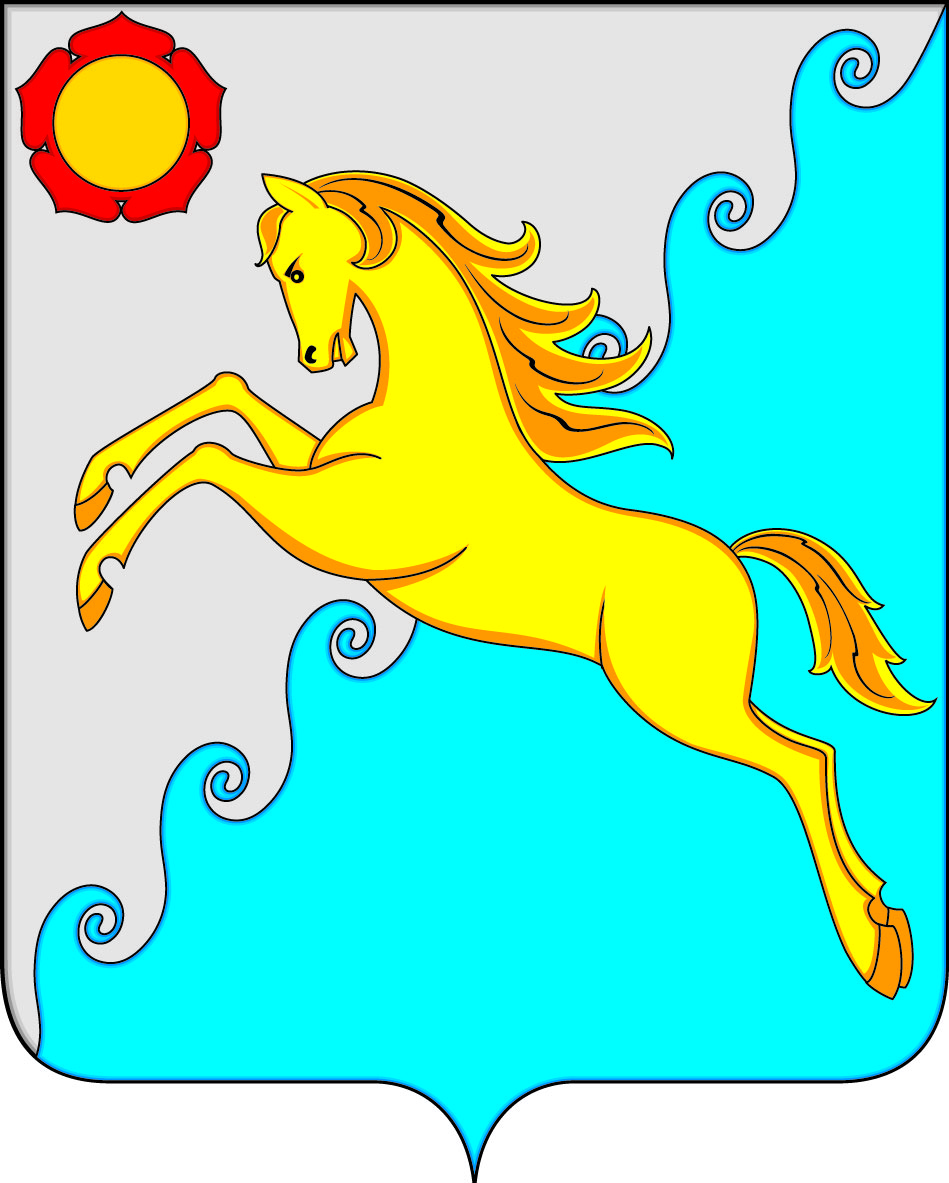 СОВЕТ ДЕПУТАТОВ УСТЬ-АБАКАНСКОГО РАЙОНА РЕСПУБЛИКИ ХАКАСИЯ№ п/пФамилия, имя, отчество (при наличии) - для физических лиц; наименование - для юридических лицДата рождения (для физических лиц)Адрес места жительства (регистрации) - для физических лиц; место нахождения и адрес - для юридических лицОГРН (для юридических лиц)1...№ п/пФамилия, имя, отчество (при наличии) - для физических лиц; наименование - для юридических лицДата рождения (для физических лиц)Адрес места жительства (регистрации) - для физических лиц; место нахождения и адрес - для юридических лицОГРН (для юридических лиц)1...